Об уменьшении объема субсидий, предусмотренных бюджету Пермского муниципального района на реализацию муниципальных программ, приоритетных муниципальных проектов в рамках приоритетных региональных проектов, инвестиционных проектов муниципальных образований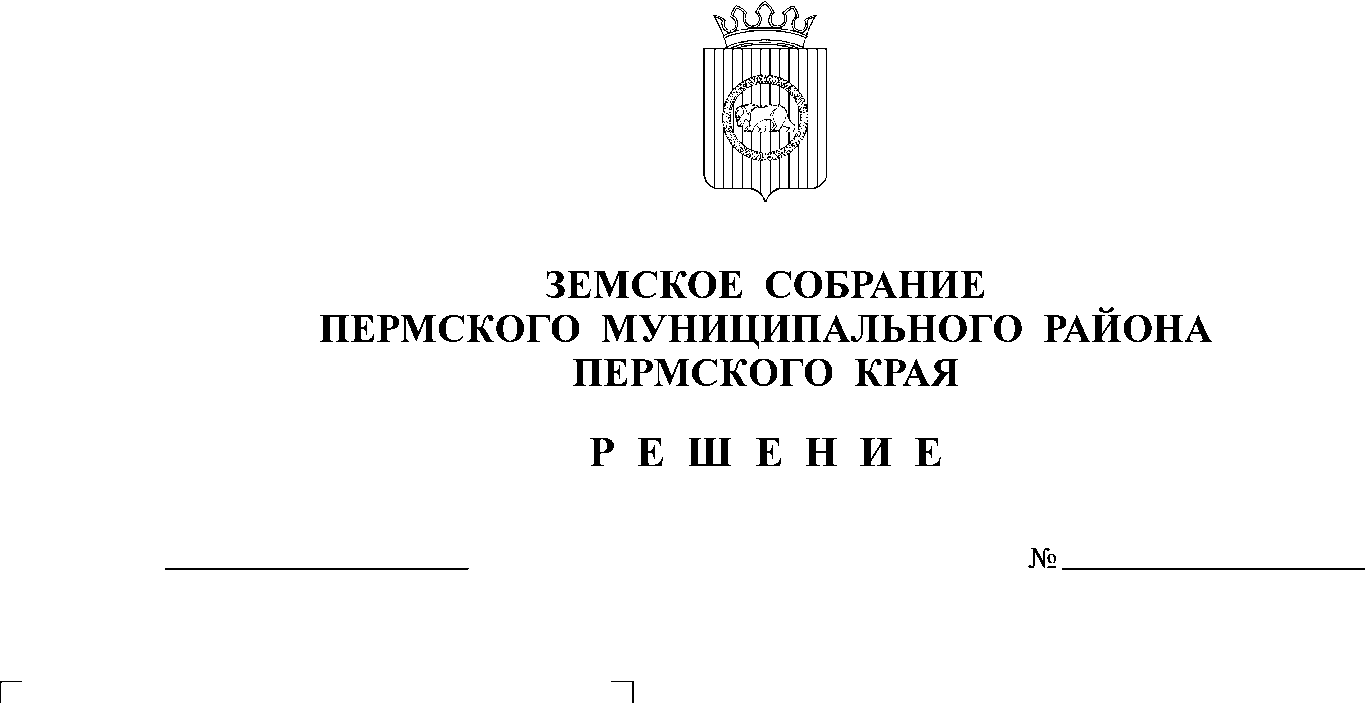 В соответствии со статьей 25 Устава Пермского муниципального района, в целях финансирования расходных обязательств Пермского края на строительство школ Пермского муниципального района в рамках концессионных соглашений,Земское Собрание РЕШАЕТ:1. Уменьшить объем субсидий, предусмотренных бюджету Пермского муниципального района из бюджета Пермского края на реализацию муниципальных программ, приоритетных муниципальных проектов в рамках приоритетных региональных проектов, инвестиционных проектов муниципальных образований в 2022 году в сумме 76 497,40 тыс. руб., в 2023 году – 60 000,00 тыс. руб. и 2024 году – 60 000,00 тыс. руб.2. Разместить настоящее решение на официальном сайте Пермского муниципального района.3. Настоящее решение вступает в силу со дня его официального опубликования в бюллетене муниципального образования «Пермский муниципальный район».4. Контроль исполнения настоящего решения возложить на комитет Земского Собрания Пермского муниципального района по экономическому развитию, бюджету и налогам.Глава муниципального района	В.Ю. ЦветовПредседатель Земского Собрания 	Д.В. Гордиенко